О поддержке Транспортного форума  «Подвижной состав: производство, эксплуатация, ремонт»                                        Уважаемый Владимир Николаевич!31 марта 2020 года редакция журнала «РЖД-Партнер» во второй раз проводит Транспортный форум «Подвижной состав: производство, эксплуатация, ремонт» (г. Москва, Русаковская ул., д. 13, стр. 5, отель «Бородино»), который станет одним из значимых мероприятий, открывающих деловой сезон 2020 года. Приглашаю Вас принять личное участие в работе мероприятия и прошу оказать информационную поддержку путем оповещения членов Ассоциации о форуме. В этом случае логотип Ассоциации с активной ссылкой будет размещен на странице конференции в разделе «При поддержке».Транспортный форум пройдет при участии представителей органов государственной власти, общественных организаций, отраслевых экспертов, а также крупнейших российских промышленных и транспортных предприятий в сегментах производства и потребления железнодорожного грузового подвижного состава.В рамках мероприятия, помимо пленарной дискуссии, посвященной актуальным аспектам рынка подвижного состава (таким как баланс парка грузовых вагонов и вагоностроительный потенциал, соотношение цены и качества, обеспечение клиентов РЖД локомотивной тягой, инструменты повышения эффективности работы парка и др.), пройдут две сессии, в ходе которых участники форума смогут детально обсудить вопросы  производства и ремонта универсальных и специализированных грузовых вагонов, состояние и перспективы обновления локомотивного парка, а также способы обеспечения безопасности перевозок.Проект программы Транспортного форума «Подвижной состав: производство, эксплуатация, ремонт» и шаблон информационного письма для членов Ассоциации  прилагаются к письму. 
С уважением,главный редактор журнала «РЖД-Партнер» 				            А. С. Ретюнин 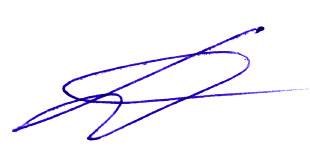 Исх. № 025/02-АР от 19.02.2020 г.Президенту Ассоциации компаний-перевозчиков и операторов подвижного состава железнодорожного транспортаПрокофьеву В.Н.